My Place – 1828 AliceABC ME screening details: Thursday 28 May 2020 at 10:45 amThis episode can also be viewed on ABC iView.Key learning areas: HSIE – historyLevel: upper primaryAbout: Alice and her friend George decide to stage a piglet race and they'll stop at nothing, including pig swapping and doping, to win.Before the episodeDraw a line to match the artefacts from 1828 to the correct label. During the episodeTake notes about what life was like for Alice, her friends and family, and the convict workers who lived in 1828.After the episodeLeisure is the time when someone is considered not to be working and so has free time to enjoy something of their choice. Use the following prompts to think about how leisure activities have changed over time or continued to be the same:Change: Record the types of leisure activities that Alice and others enjoyed under the 1828 heading. Think about the types of leisure activities you enjoy and record your ideas under the 2020 heading. Continuity: What leisure activities have continued and stayed the same? Record these where the circles overlap.Follow-up activity: Interview an older family member or friend, to find out what types of leisure activities they enjoyed as a child. First think of some interview questions that you would like to ask them. For example, what types of games, books, shows, or toys did they enjoy as a child? Consider asking if they have some artefacts from their past that they could share with you (for example old toys, books, or games). Then reflect on whether these leisure activities or items are still enjoyed today? Or consider how they have changed and why?NSW Teacher notesThis is an optional standalone resource that could supplement student learning. The activities align with syllabus outcomes across stages and can be modified to meet the needs of your students. Students can complete the activities while learning at home and in the classroom. All activities can be completed without access to the internet or a device. Teachers could collect student work to offer feedback and as evidence of learning.Learning intentionsTo explore the History concept ‘continuity and change’.To identify some of the ways life in Australia has changed over time or remained the same NSW History K-10 Syllabus outcomesNSW History K-10 Syllabus © 2012 NSW Education Standards Authority (NESA) for and on behalf of the Crown in right of the State of New South Wales. See the NESA website for additional copyright information.ArtefactLabel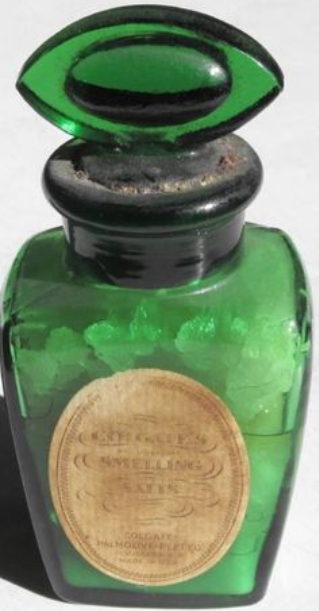 Smelling saltsA silver coin also known as a tanner or half shilling which was used as currency in the 1800’s.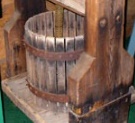 Apple cider pressA mixture made from ammonia (with perfume added to mask the smell), which was used in the 1800’s to wake someone who had fainted or fallen unconscious.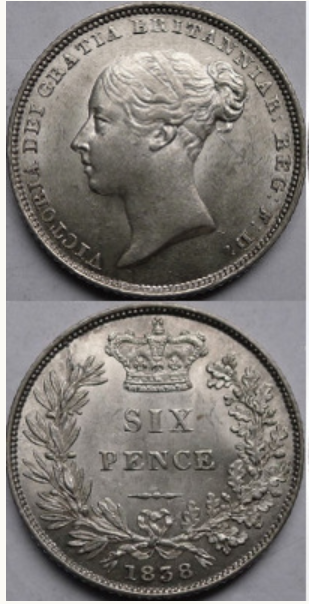 SixpenceA hand-operated machine used to make a drink for adults which was made by crushing apples and fermenting the juice.Alice and her family:Friends:Convict workers:Stage 2 - Community and RemembranceStage 3 - The Australian coloniesdescribes and explains how significant individuals, groups and events contributed to changes in the local community over time (HT2-2)applies skills of historical inquiry and communication (HT2-5)describes and explains the significance of people, groups, places and events to the development of Australia (HT3-1)describes and explains different experiences of people living in Australia over time (HT3-2)applies a variety of skills of historical inquiry and communication (HT3-5)